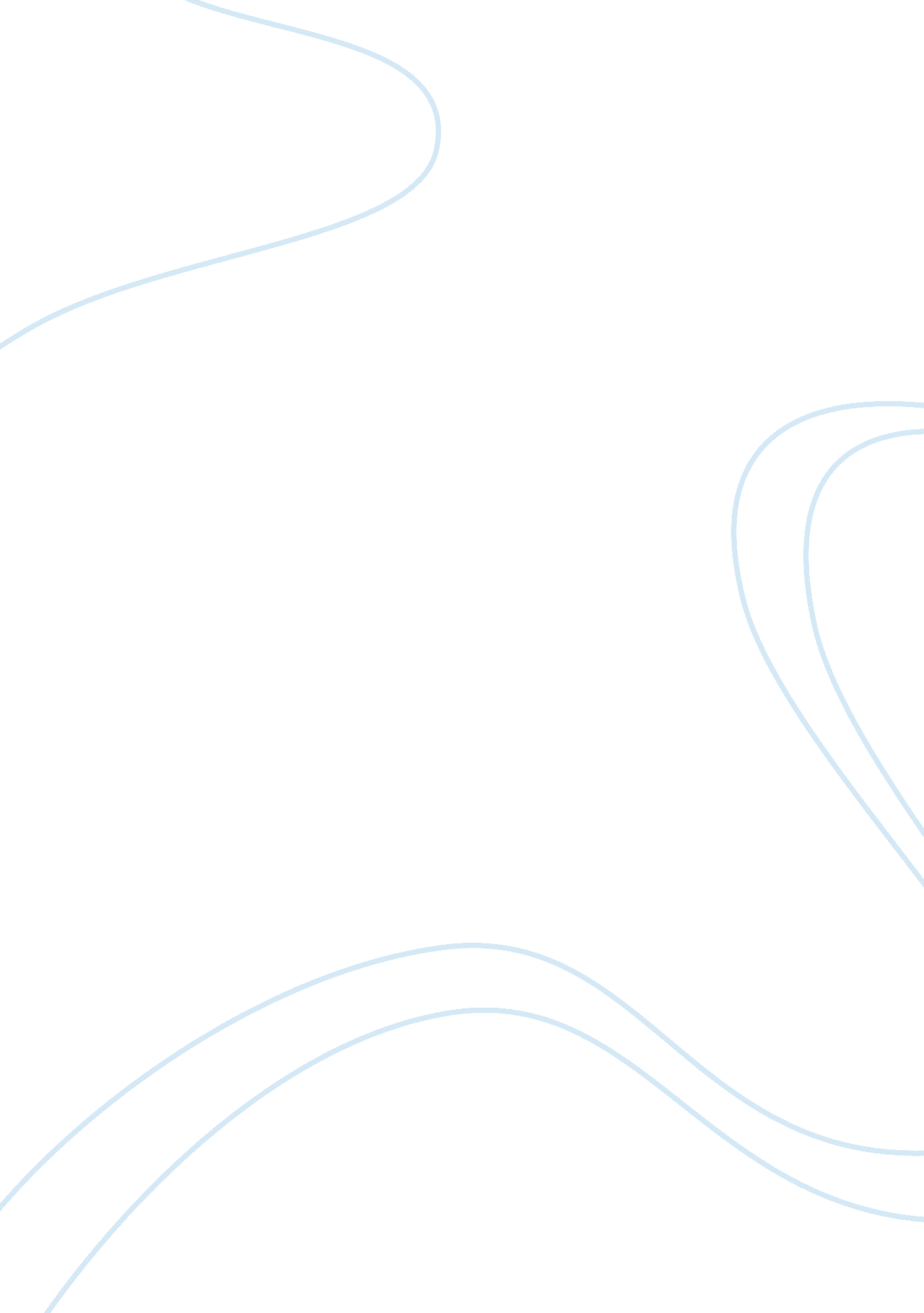 Recruitment and selection of procedures commerce essay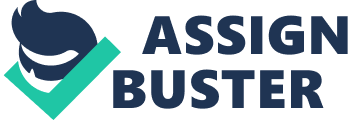 I am composing this study as Personnel Assistant for my line director. My study is in context with the enlisting and choice of processs for my company which deals with touristry and cordial reception. Large administration Lashkar-e-Taibas say *ABC Ltd* is in touristry and cordial reception concern is broad countrywide and operates in different countries on different graduated table. ABC needs to enroll and choose figure of people every twelvemonth because of the nature of the concern and due to high figure of staff turnover. My study includes the processs ABC can utilize to invest employees and the options which can be used. It can be done by looking into different sectors and by making proper planning and planing the recruitment process ; trial, interviews etc should be used. Different proposed facets for enlisting and choice processs for ABC are discussed in inside informations in my undermentioned study ; OVERVIEW OF HOTEL AND TOURISM INDUSTRY In 20 old ages, the Numberss of international travelers entirely will more than double from 700 million to 1. 6 billion per twelvemonth. Before 11 September onslaughts in United States cordial reception and touristry industry was turning 4 % per twelvemonth And now is retrieving really fast. In 2001 international travelers and tourers spent about some $ 463 billion at many finishs. About more than 200 million work forces and adult females all over the universe are estimated to work in the travel and touristry industry and it is equal to approximately 8 % of the all over the employment rate in universe. Approximately 70 % of the labour force is make up by the adult females and about more than half of workers are age of 25 or under. One and a half extra ( indirect ) occupations in the touristry related economic system are induces by the one direct occupation in the touristry industry. Near approximately less than 18 old ages of age between 13 and 19 million people in all over the universe are working in the touristry industry. And by appraisal it was found that approximately two million kids in all over the universe are the victims of sexual development. And the touristry industry is that sector where such immoralities can be easy dealt with. Cleavage of industry: Hotel 238, 250 RESTURANT 500000 Public house 306147 CONTRACT CATER 18, 028 Tourism 1, 750, 000 OTHERS 19, 082 AN ANALYSIS OF RECRUITMENT PROCESS IN HOSPITALITY INDUSTRY: It is the procedure through which the company recruits its employees and taking analytical processs of how to make it. Such as staff turnover, ground of go forthing the company and jobs faced by the company. This can be done by different methods such as in-house or by utilizing an bureau. If the company is utilizing in-house enlisting program so they need to utilize their ain HR ( Human Resource ) Department. The different processs should be taken to make them and are explained briefly below. METHODS OF EXTERNAL RECRUITMENT: This is the manner in which company recruits by utilizing external specializers to employees. The company can engage lasting bureau for staffing so the bureau can trust on them and the bureau has the full demand of the company and no demand to alter them frequently. Or if there are any issues company can ever alter the bureau. The process of choosing the bureau can be done by following methods. Stating their demand. Needs of the company in sense of employees accomplishments and experience. Using the old bureau presently supplying them services. Tendering, so that bureau have the information they best tantrums for the company and company has different of companies and the services they will give and the benefits the company can acquire from the bureau. There are different bureaus and demands through which it can make recruitment. And are ; Employee Referrals APPLICANT- INITIATED RECRUITMENT HELP WANTED ADVERTISMENTS EMPLOYMENT AGENCIES AND EXECUTIVE SEARCH FIRMS PUBLIC EMPLOYMENT AGENCIES Private EMPLOYMENT AGENCIES EXECUTIVE SEARCH FIRMS CAMPUS RECRUITMENT ONLINE RECRUITING METHODS OF INTERNAL RECRUITMENT: Hr section do the internal enlisting. And proper procedure is used to make the internal enlisting and utilize all those processs which are explained in the enlisting procedure. There are some benefits every bit good to utilize the internal processs are as follows: HR section knows the Company HR section know the on the job environment and operations. This later helps the enlisting procedure much easier and convenient. RECRUITMENT PROCESS IN HOSPITALITY AND TOURISM INDUSTRY Recruitment procedure: To happen out what type and nature of occupation precisely to be filled Determine the qualities and abilities and accomplishments indispensable for the occupation i. e. occupation description Create attractive force by advertizement, or by other ways. this is possible by utilizing many agencies like telecasting, magazines, newspapers etc. It is possible by internal or external agencies by utilizing specializers such as many bureaus e. g. reed, bluish pointer etc Phases of Recruitment Process Becoming aware of the demand to use Establish the vacancy Develop a occupation description Analyse the occupation - Job description Identify the accomplishments, experience Competences - Person Specification Decide appropriate method of enlisting Short list campaigners Prepare interview program and inquiries RECRUITMENT PROCESS IN HOSPITALITY AND TOURISM INDUSTRY: Tools: Person specification Job Description Ad Application signifier or Curriculum Vitae Methods of Recruitment: Job Centre Ad in Trade Magazine or Newspaper Internet Agency Word of oral cavity Colleges and Universities Legislation Effecting Recruitment: Race Relations Act 1976 Sex Discrimination Act 1975 Disability Discrimination Act 1995 The Employment Equality ( Age ) Regulations 2006 The Employment Equality ( Sexual Orientation ) Regulations 2003 The Employment Equality ( Religion and Belief ) Regulations 2003 Rehabilitation of wrongdoers Act 1974 Asylum and Immigration Act 1996 Other statute law impacting Recruitment: Rehabilitation of Offenders Act 1974 Anyone who has been convicted of a condemnable offense and who is non convicted of a farther chargeable offense during a specified period ( the rehabilitation period ) becomes a rehabilitated individual and his strong belief is spent. The strong belief does non necessitate to be declared for the intents of using for a occupation. The rehabilitation period varies depending on the offense. Failure to unwrap a spent strong belief is non proper evidences for non enrolling a individual. Exceptions exist for those working with kids, the ill and handicapped. Commissariats of the Asylum and Immigration Act 1996 Condemnable offense to use person who is capable to in-migration control who: Has non been granted leave to come in or stay in the UK Does non hold permission to work in the UK The act does non use to: British Citizens Commonwealth Citizens with the right to stay in the UK Citizens of the European Economic Area Job Description: A statement incorporating points such as Job rubric Location Job drumhead Duties Machines, tools and Equipment Supervision given or Received Working conditions jeopardies occupation description tells about the entire demands of the occupation, including what it is, its intent and duties, etc occupation description can be value assistance for enlisting, should incorporate a batch of information for the campaigner, it should non be excessively stiff. Elementss of occupation description: Job Title Position/Role Job Purpose Responsible to responsible for Main Duties Duties or Competences Wage / salary /conditions What to Include in a Job Description Proper occupation description tells us the primary inside informations and maps of the occupation, how the undertaking can finish and indispensable Skills required to make the occupation done. Job description has to presume growing of employee and the jobs occur with misinterpretation. It besides gives information about the chief things about the occupation place for future. A occupation description should include the undermentioned: Job Title: It tells the place, occupation rubric, and degree of occupation Salary Scope: Salary scope: The initial ratio of salary. medium and high for the peculiar place You must add some cognition sing how employees may be right pick for excess net incomes ( by public presentation, undertakings, committee, ups and downs etc ) Statement of Purpose and Aims: That statement is explained in three or four lines, the chief purpose of the place. Job Description: Complete list of peculiar responsibilities and duties in the order of benefits ( chief responsibilities should look at the highest point ) That list have to explicate each and every purpose that may take 5 % or more clip of the employee and any other chief points that employee may necessitate to run into certain other aims Description of Reporting Structure: This point tells us about the item account of all the employee functions and responsibilities that employee will hold to execute this should besides state the inside informations of all supervisory functions every bit good as to whom they have to describe direct or indirect. and whether employee has to work separately or with other sections has to include that information every bit good. To include organizational chart will be helpful Experience and Skills: Be peculiar as you can while detailing the experience and accomplishments which required to execute occupation. like for illustration if occupation needs any list of package or any particular demands than these should be reference Description of Ideal Candidate: List out other inside informations of any peculiar strengths every bit good like if there is any deadlines to execute the occupation Work Location and Schedule: gives the inside informations about the location, hours and any overtime needed Importance of occupation description and occupation specification Forces be aftering Performance assessment Hiring Training and development Job rating and compensation Health and safety Employee subject Work agenda Career planning Designation of occupation What needs to be done How must it be done What is involved in acquiring done What skills, developing making and instruction needed What are the physiological demands of occupation What are the on the job conditions What are general demands of appliers for occupation Person Specification A statement of human makings necessary To make the occupation Education, Experience, Training, Judgment Initiative, Physical attempts, Physical accomplishments, Responsibilities Communication accomplishments, features. Physical Makeup ( non - discrimatory ) ? Attainments ( makings ) ? General Intelligence Particular Aptitudes Interests Disposition Circumstance the chief purpose of individual specification is to state the cogent evidence which campaigners demands to turn out that they can execute that peculiar function as explained in the occupation description. The battalion which include the application signifiers of individual specification are sent to the campaigners Spend much adequate clip to fix the individual specification This will assist out in the phases of enlisting procedure If individual specification is ever clearly prepared and explicate all portion of enlisting procedure Person specification is the critical component of enlisting procedure and choice procedure as good and it is consist on the undermentioned phases Ad: include any information sends to the campaigners Short listing To look into that whether campaigners are up to the needed degrees of experience, instruction and do them able to set about the peculiar function. that is suggestion that non any factor should be more than three times of other factors. any other weighing advice can acquire from Human Resource Department.. Interview The inquiry should be harmonizing to the contents of individual specification and should assist the interview panel in look intoing the campaigners each degree of experience and instruction and do them able to execute the function in those application where the chief points of individual specification are non met, than the campaigner is non shortlisted STRUCTURE AND CONTENTS OF CV The contents and construction of curriculum vitae is described as follows: CONTENETS Name Personal information Education Awards received Academic makings achieved Positions of duties Work experience Skills and involvements Mentions Structure contact information Drumhead Education Experience Interests Personal information BENEFITS AND PURPOSE OF CV It is to state us about the employee 's history and the accomplishments, this will allow u cognize what u can anticipate from him and what sort of preparation is required to give him for the needed occupations. RECOMMENDATION TO LINE MANAGER REGARDING RECRUITMENT PROCESS Line director is the immediate supervisor of the employees who has duties for the employee work. it will be the supervisor at the lowest degree of big organisation and the director with direct duty for employees work is besides known as line trough recommendations to line director can be Peoples they require Skills required Jobs assigned to employees Number of employees required Main aims of squad They need to advise the senior directors about all the work they have done and ends and so on. Decision: In this study, I am looking the current and needed staff by the concern. In touristry and cordial reception concern in demand a staff with a batch of diverse accomplishments which can assist the clients and provides the best services. First of all Company needs to see which sector require staff and how much strength is needed in that sector and which places are they required in, such as client services or nutrient section and so on. In other words chalk out the demand and do a program of how to enroll. Can be done internally or externally for-example, by Company 's in-house HR section or by utilizing a specializer company for enlisting. Then Company needs to be certain to enroll the staff with old experience and demands to look into the accomplishments a certain applier has. Staffing should be done by proper channelling and utilizing proper means for-example proving interviewing and reexamining the profiles of the appliers and fiting it with the occupation demands etc. After the enlisting, proper preparation should be given to the new employees and should be given some clip to them so that they can ( new employees ) settles down in the environment of the Company and see how the operations are done. This can be done by giving probation period to look into their public presentation over the period of clip. Company needs to be certain of the new employees ' accomplishment of interacting with clients, pull offing their work and all other basic accomplishments such as promptness dedication and are dependable. This all should be done in the visible radiation of the concern construction of the company and see that the new employees ' are acquiring into the vibration of the company 's operating construction and working diligently and handily for the advancement of the concern as a whole. 